1.1. Описание услуги1.1. Описание услуги1.1. Описание услуги1.1. Описание услуги1.1. Описание услуги1.1. Описание услуги1.1. Описание услуги1.1. Описание услугиУслуга обеспечивает возможность по размещению оборудования Заказчика на технологической площадке исполнителя и техническому обслуживанию серверного, телекоммуникационного оборудования и оборудования систем хранения данных.В рамках предоставления услуги Исполнитель организует выделение необходимых площадей для размещения оборудования Заказчика с последующим сопровождением и поддержкой.Услуга обеспечивает возможность по размещению оборудования Заказчика на технологической площадке исполнителя и техническому обслуживанию серверного, телекоммуникационного оборудования и оборудования систем хранения данных.В рамках предоставления услуги Исполнитель организует выделение необходимых площадей для размещения оборудования Заказчика с последующим сопровождением и поддержкой.Услуга обеспечивает возможность по размещению оборудования Заказчика на технологической площадке исполнителя и техническому обслуживанию серверного, телекоммуникационного оборудования и оборудования систем хранения данных.В рамках предоставления услуги Исполнитель организует выделение необходимых площадей для размещения оборудования Заказчика с последующим сопровождением и поддержкой.Услуга обеспечивает возможность по размещению оборудования Заказчика на технологической площадке исполнителя и техническому обслуживанию серверного, телекоммуникационного оборудования и оборудования систем хранения данных.В рамках предоставления услуги Исполнитель организует выделение необходимых площадей для размещения оборудования Заказчика с последующим сопровождением и поддержкой.Услуга обеспечивает возможность по размещению оборудования Заказчика на технологической площадке исполнителя и техническому обслуживанию серверного, телекоммуникационного оборудования и оборудования систем хранения данных.В рамках предоставления услуги Исполнитель организует выделение необходимых площадей для размещения оборудования Заказчика с последующим сопровождением и поддержкой.Услуга обеспечивает возможность по размещению оборудования Заказчика на технологической площадке исполнителя и техническому обслуживанию серверного, телекоммуникационного оборудования и оборудования систем хранения данных.В рамках предоставления услуги Исполнитель организует выделение необходимых площадей для размещения оборудования Заказчика с последующим сопровождением и поддержкой.Услуга обеспечивает возможность по размещению оборудования Заказчика на технологической площадке исполнителя и техническому обслуживанию серверного, телекоммуникационного оборудования и оборудования систем хранения данных.В рамках предоставления услуги Исполнитель организует выделение необходимых площадей для размещения оборудования Заказчика с последующим сопровождением и поддержкой.Услуга обеспечивает возможность по размещению оборудования Заказчика на технологической площадке исполнителя и техническому обслуживанию серверного, телекоммуникационного оборудования и оборудования систем хранения данных.В рамках предоставления услуги Исполнитель организует выделение необходимых площадей для размещения оборудования Заказчика с последующим сопровождением и поддержкой.1.2. Способ подключения к ИТ-системе (если необходимо и в зависимости от технической возможности организации)1.2. Способ подключения к ИТ-системе (если необходимо и в зависимости от технической возможности организации)1.2. Способ подключения к ИТ-системе (если необходимо и в зависимости от технической возможности организации)1.2. Способ подключения к ИТ-системе (если необходимо и в зависимости от технической возможности организации)1.2. Способ подключения к ИТ-системе (если необходимо и в зависимости от технической возможности организации)1.2. Способ подключения к ИТ-системе (если необходимо и в зависимости от технической возможности организации)1.2. Способ подключения к ИТ-системе (если необходимо и в зависимости от технической возможности организации)1.2. Способ подключения к ИТ-системе (если необходимо и в зависимости от технической возможности организации)Ярлык на Портале терминальных приложенийПрямая ссылка на Web-ресурс из КСПДПрямая ссылка на Web-ресурс из интернет (требуется СКЗИ на АРМ / не требуется)«Толстый клиент» на АРМ пользователя (требуется СКЗИ на АРМ / не требуется)Другой способ Для данной услуги не применяется    Ярлык на Портале терминальных приложенийПрямая ссылка на Web-ресурс из КСПДПрямая ссылка на Web-ресурс из интернет (требуется СКЗИ на АРМ / не требуется)«Толстый клиент» на АРМ пользователя (требуется СКЗИ на АРМ / не требуется)Другой способ Для данной услуги не применяется    Ярлык на Портале терминальных приложенийПрямая ссылка на Web-ресурс из КСПДПрямая ссылка на Web-ресурс из интернет (требуется СКЗИ на АРМ / не требуется)«Толстый клиент» на АРМ пользователя (требуется СКЗИ на АРМ / не требуется)Другой способ Для данной услуги не применяется    Ярлык на Портале терминальных приложенийПрямая ссылка на Web-ресурс из КСПДПрямая ссылка на Web-ресурс из интернет (требуется СКЗИ на АРМ / не требуется)«Толстый клиент» на АРМ пользователя (требуется СКЗИ на АРМ / не требуется)Другой способ Для данной услуги не применяется    Ярлык на Портале терминальных приложенийПрямая ссылка на Web-ресурс из КСПДПрямая ссылка на Web-ресурс из интернет (требуется СКЗИ на АРМ / не требуется)«Толстый клиент» на АРМ пользователя (требуется СКЗИ на АРМ / не требуется)Другой способ Для данной услуги не применяется    Ярлык на Портале терминальных приложенийПрямая ссылка на Web-ресурс из КСПДПрямая ссылка на Web-ресурс из интернет (требуется СКЗИ на АРМ / не требуется)«Толстый клиент» на АРМ пользователя (требуется СКЗИ на АРМ / не требуется)Другой способ Для данной услуги не применяется    Ярлык на Портале терминальных приложенийПрямая ссылка на Web-ресурс из КСПДПрямая ссылка на Web-ресурс из интернет (требуется СКЗИ на АРМ / не требуется)«Толстый клиент» на АРМ пользователя (требуется СКЗИ на АРМ / не требуется)Другой способ Для данной услуги не применяется    Ярлык на Портале терминальных приложенийПрямая ссылка на Web-ресурс из КСПДПрямая ссылка на Web-ресурс из интернет (требуется СКЗИ на АРМ / не требуется)«Толстый клиент» на АРМ пользователя (требуется СКЗИ на АРМ / не требуется)Другой способ Для данной услуги не применяется    1.3. Группа корпоративных бизнес-процессов / сценариев, поддерживаемых в рамках услуги   1.3. Группа корпоративных бизнес-процессов / сценариев, поддерживаемых в рамках услуги   1.3. Группа корпоративных бизнес-процессов / сценариев, поддерживаемых в рамках услуги   1.3. Группа корпоративных бизнес-процессов / сценариев, поддерживаемых в рамках услуги   1.3. Группа корпоративных бизнес-процессов / сценариев, поддерживаемых в рамках услуги   1.3. Группа корпоративных бизнес-процессов / сценариев, поддерживаемых в рамках услуги   1.3. Группа корпоративных бизнес-процессов / сценариев, поддерживаемых в рамках услуги   1.3. Группа корпоративных бизнес-процессов / сценариев, поддерживаемых в рамках услуги    Для данной услуги не применяется Для данной услуги не применяется Для данной услуги не применяется Для данной услуги не применяется Для данной услуги не применяется Для данной услуги не применяется Для данной услуги не применяется Для данной услуги не применяется1.4. Интеграция с корпоративными ИТ-системами1.4. Интеграция с корпоративными ИТ-системами1.4. Интеграция с корпоративными ИТ-системами1.4. Интеграция с корпоративными ИТ-системами1.4. Интеграция с корпоративными ИТ-системами1.4. Интеграция с корпоративными ИТ-системами1.4. Интеграция с корпоративными ИТ-системами1.4. Интеграция с корпоративными ИТ-системамиИТ-системаГруппа процессовГруппа процессовГруппа процессовГруппа процессовГруппа процессовГруппа процессовДля данной услуги не применяетсяДля данной услуги не применяетсяДля данной услуги не применяетсяДля данной услуги не применяетсяДля данной услуги не применяетсяДля данной услуги не применяется1.5. Интеграция с внешними ИТ-системами1.5. Интеграция с внешними ИТ-системами1.5. Интеграция с внешними ИТ-системами1.5. Интеграция с внешними ИТ-системами1.5. Интеграция с внешними ИТ-системами1.5. Интеграция с внешними ИТ-системами1.5. Интеграция с внешними ИТ-системами1.5. Интеграция с внешними ИТ-системамиИТ-системаГруппа процессовГруппа процессовГруппа процессовГруппа процессовГруппа процессовГруппа процессов Для данной услуги не применяется Для данной услуги не применяется Для данной услуги не применяется Для данной услуги не применяется Для данной услуги не применяется Для данной услуги не применяется1.6. Состав услуги1.6. Состав услуги1.6. Состав услуги1.6. Состав услуги1.6. Состав услуги1.6. Состав услуги1.6. Состав услуги1.6. Состав услугиЦентр поддержки пользователей - Прием, обработка, регистрация и маршрутизация поступающих обращений от пользователей. - Прием, обработка, регистрация и маршрутизация поступающих обращений от пользователей. - Прием, обработка, регистрация и маршрутизация поступающих обращений от пользователей. - Прием, обработка, регистрация и маршрутизация поступающих обращений от пользователей. - Прием, обработка, регистрация и маршрутизация поступающих обращений от пользователей. - Прием, обработка, регистрация и маршрутизация поступающих обращений от пользователей.Функциональная поддержкаВ рамках предоставления услуги Исполнитель осуществляет выполнение в отношении ИТ–инфраструктуры Заказчика следующего перечня основных операций и работ:• Подготовка расписания и выполнение регламентных работ, связанных с обслуживанием элементов ИТ-инфраструктуры.• Устранение возникающих инцидентов и проблем (в случае выявления инцидента собственными силами или поступления обращения от Заказчика).• Взаимодействие с провайдерами услуг и контроль решения инцидентов возникающих в предоставляемых ими услугах (в случае выявления инцидента собственными силами или поступления обращения от Заказчика).• Осуществление работ, связанных с обеспечением непрерывности и восстановлением исходного состояния, элементов ИТ-инфраструктуры в случае отказов и поломок (в случае выявления инцидента собственными силами или поступления обращения от Заказчика).• Выполнение комплекса работ, связанных с установкой обновлений, выпускаемых производителями аппаратного обеспечения (в случае выявления инцидента собственными силами или поступления обращения от Заказчика).• Осуществление мониторинга доступности для своевременного предотвращения и решения инцидентов (в случае выявления инцидента собственными силами или поступления обращения от Заказчика).В рамках предоставления услуги Исполнитель осуществляет выполнение в отношении ИТ–инфраструктуры Заказчика следующего перечня основных операций и работ:• Подготовка расписания и выполнение регламентных работ, связанных с обслуживанием элементов ИТ-инфраструктуры.• Устранение возникающих инцидентов и проблем (в случае выявления инцидента собственными силами или поступления обращения от Заказчика).• Взаимодействие с провайдерами услуг и контроль решения инцидентов возникающих в предоставляемых ими услугах (в случае выявления инцидента собственными силами или поступления обращения от Заказчика).• Осуществление работ, связанных с обеспечением непрерывности и восстановлением исходного состояния, элементов ИТ-инфраструктуры в случае отказов и поломок (в случае выявления инцидента собственными силами или поступления обращения от Заказчика).• Выполнение комплекса работ, связанных с установкой обновлений, выпускаемых производителями аппаратного обеспечения (в случае выявления инцидента собственными силами или поступления обращения от Заказчика).• Осуществление мониторинга доступности для своевременного предотвращения и решения инцидентов (в случае выявления инцидента собственными силами или поступления обращения от Заказчика).В рамках предоставления услуги Исполнитель осуществляет выполнение в отношении ИТ–инфраструктуры Заказчика следующего перечня основных операций и работ:• Подготовка расписания и выполнение регламентных работ, связанных с обслуживанием элементов ИТ-инфраструктуры.• Устранение возникающих инцидентов и проблем (в случае выявления инцидента собственными силами или поступления обращения от Заказчика).• Взаимодействие с провайдерами услуг и контроль решения инцидентов возникающих в предоставляемых ими услугах (в случае выявления инцидента собственными силами или поступления обращения от Заказчика).• Осуществление работ, связанных с обеспечением непрерывности и восстановлением исходного состояния, элементов ИТ-инфраструктуры в случае отказов и поломок (в случае выявления инцидента собственными силами или поступления обращения от Заказчика).• Выполнение комплекса работ, связанных с установкой обновлений, выпускаемых производителями аппаратного обеспечения (в случае выявления инцидента собственными силами или поступления обращения от Заказчика).• Осуществление мониторинга доступности для своевременного предотвращения и решения инцидентов (в случае выявления инцидента собственными силами или поступления обращения от Заказчика).В рамках предоставления услуги Исполнитель осуществляет выполнение в отношении ИТ–инфраструктуры Заказчика следующего перечня основных операций и работ:• Подготовка расписания и выполнение регламентных работ, связанных с обслуживанием элементов ИТ-инфраструктуры.• Устранение возникающих инцидентов и проблем (в случае выявления инцидента собственными силами или поступления обращения от Заказчика).• Взаимодействие с провайдерами услуг и контроль решения инцидентов возникающих в предоставляемых ими услугах (в случае выявления инцидента собственными силами или поступления обращения от Заказчика).• Осуществление работ, связанных с обеспечением непрерывности и восстановлением исходного состояния, элементов ИТ-инфраструктуры в случае отказов и поломок (в случае выявления инцидента собственными силами или поступления обращения от Заказчика).• Выполнение комплекса работ, связанных с установкой обновлений, выпускаемых производителями аппаратного обеспечения (в случае выявления инцидента собственными силами или поступления обращения от Заказчика).• Осуществление мониторинга доступности для своевременного предотвращения и решения инцидентов (в случае выявления инцидента собственными силами или поступления обращения от Заказчика).В рамках предоставления услуги Исполнитель осуществляет выполнение в отношении ИТ–инфраструктуры Заказчика следующего перечня основных операций и работ:• Подготовка расписания и выполнение регламентных работ, связанных с обслуживанием элементов ИТ-инфраструктуры.• Устранение возникающих инцидентов и проблем (в случае выявления инцидента собственными силами или поступления обращения от Заказчика).• Взаимодействие с провайдерами услуг и контроль решения инцидентов возникающих в предоставляемых ими услугах (в случае выявления инцидента собственными силами или поступления обращения от Заказчика).• Осуществление работ, связанных с обеспечением непрерывности и восстановлением исходного состояния, элементов ИТ-инфраструктуры в случае отказов и поломок (в случае выявления инцидента собственными силами или поступления обращения от Заказчика).• Выполнение комплекса работ, связанных с установкой обновлений, выпускаемых производителями аппаратного обеспечения (в случае выявления инцидента собственными силами или поступления обращения от Заказчика).• Осуществление мониторинга доступности для своевременного предотвращения и решения инцидентов (в случае выявления инцидента собственными силами или поступления обращения от Заказчика).В рамках предоставления услуги Исполнитель осуществляет выполнение в отношении ИТ–инфраструктуры Заказчика следующего перечня основных операций и работ:• Подготовка расписания и выполнение регламентных работ, связанных с обслуживанием элементов ИТ-инфраструктуры.• Устранение возникающих инцидентов и проблем (в случае выявления инцидента собственными силами или поступления обращения от Заказчика).• Взаимодействие с провайдерами услуг и контроль решения инцидентов возникающих в предоставляемых ими услугах (в случае выявления инцидента собственными силами или поступления обращения от Заказчика).• Осуществление работ, связанных с обеспечением непрерывности и восстановлением исходного состояния, элементов ИТ-инфраструктуры в случае отказов и поломок (в случае выявления инцидента собственными силами или поступления обращения от Заказчика).• Выполнение комплекса работ, связанных с установкой обновлений, выпускаемых производителями аппаратного обеспечения (в случае выявления инцидента собственными силами или поступления обращения от Заказчика).• Осуществление мониторинга доступности для своевременного предотвращения и решения инцидентов (в случае выявления инцидента собственными силами или поступления обращения от Заказчика).Поддержка интеграционных процессовДля данной услуги не применяетсяДля данной услуги не применяетсяДля данной услуги не применяетсяДля данной услуги не применяетсяДля данной услуги не применяетсяДля данной услуги не применяетсяИТ-инфраструктураУслуга заключается в предоставлении серверного помещения исполнителя для размещения оборудования Заказчика и его дальнейшем сопровождении, обеспечивающая стабильную работу информационных систем на данном оборудовании. В том числе обеспечиваются работоспособность следующих элементов ИТ-инфраструктуры заказчика:• Поддержка функционирования сетевого оборудования.• Поддержка функционирования серверного оборудования. • Поддержка функционирования систем хранения данных.Услуга заключается в предоставлении серверного помещения исполнителя для размещения оборудования Заказчика и его дальнейшем сопровождении, обеспечивающая стабильную работу информационных систем на данном оборудовании. В том числе обеспечиваются работоспособность следующих элементов ИТ-инфраструктуры заказчика:• Поддержка функционирования сетевого оборудования.• Поддержка функционирования серверного оборудования. • Поддержка функционирования систем хранения данных.Услуга заключается в предоставлении серверного помещения исполнителя для размещения оборудования Заказчика и его дальнейшем сопровождении, обеспечивающая стабильную работу информационных систем на данном оборудовании. В том числе обеспечиваются работоспособность следующих элементов ИТ-инфраструктуры заказчика:• Поддержка функционирования сетевого оборудования.• Поддержка функционирования серверного оборудования. • Поддержка функционирования систем хранения данных.Услуга заключается в предоставлении серверного помещения исполнителя для размещения оборудования Заказчика и его дальнейшем сопровождении, обеспечивающая стабильную работу информационных систем на данном оборудовании. В том числе обеспечиваются работоспособность следующих элементов ИТ-инфраструктуры заказчика:• Поддержка функционирования сетевого оборудования.• Поддержка функционирования серверного оборудования. • Поддержка функционирования систем хранения данных.Услуга заключается в предоставлении серверного помещения исполнителя для размещения оборудования Заказчика и его дальнейшем сопровождении, обеспечивающая стабильную работу информационных систем на данном оборудовании. В том числе обеспечиваются работоспособность следующих элементов ИТ-инфраструктуры заказчика:• Поддержка функционирования сетевого оборудования.• Поддержка функционирования серверного оборудования. • Поддержка функционирования систем хранения данных.Услуга заключается в предоставлении серверного помещения исполнителя для размещения оборудования Заказчика и его дальнейшем сопровождении, обеспечивающая стабильную работу информационных систем на данном оборудовании. В том числе обеспечиваются работоспособность следующих элементов ИТ-инфраструктуры заказчика:• Поддержка функционирования сетевого оборудования.• Поддержка функционирования серверного оборудования. • Поддержка функционирования систем хранения данных.Модификация ИТ-системыДля данной услуги не применяетсяДля данной услуги не применяетсяДля данной услуги не применяетсяДля данной услуги не применяетсяДля данной услуги не применяетсяДля данной услуги не применяется1.7. Наименование и место хранения пользовательской документации:1.7. Наименование и место хранения пользовательской документации:1.7. Наименование и место хранения пользовательской документации:1.7. Наименование и место хранения пользовательской документации:1.7. Наименование и место хранения пользовательской документации:1.7. Наименование и место хранения пользовательской документации:1.7. Наименование и место хранения пользовательской документации:1.7. Наименование и место хранения пользовательской документации:ИТ-системаДля данной услуги не применяетсяДля данной услуги не применяетсяДля данной услуги не применяетсяДля данной услуги не применяетсяДля данной услуги не применяетсяДля данной услуги не применяетсяПортал Госкорпорации «Росатом»Для данной услуги не применяетсяДля данной услуги не применяетсяДля данной услуги не применяетсяДля данной услуги не применяетсяДля данной услуги не применяетсяДля данной услуги не применяетсяИное местоДля данной услуги не применяетсяДля данной услуги не применяетсяДля данной услуги не применяетсяДля данной услуги не применяетсяДля данной услуги не применяетсяДля данной услуги не применяетсяИное местоДля данной услуги не применяетсяДля данной услуги не применяетсяДля данной услуги не применяетсяДля данной услуги не применяетсяДля данной услуги не применяетсяДля данной услуги не применяетсяИное местоДля данной услуги не применяетсяДля данной услуги не применяетсяДля данной услуги не применяетсяДля данной услуги не применяетсяДля данной услуги не применяетсяДля данной услуги не применяется1.8. Ограничения по оказанию услуги1.8. Ограничения по оказанию услуги1.8. Ограничения по оказанию услуги1.8. Ограничения по оказанию услуги1.8. Ограничения по оказанию услуги1.8. Ограничения по оказанию услуги1.8. Ограничения по оказанию услуги1.8. Ограничения по оказанию услугиРемонт или замена оборудования производится при наличии у Заказчика закупленной поддержки производителя (поддержка должна включать в себя данные опции) или при наличии соответствующего ЗИП.Время SLA считается если инцидент в зоне ответственности исполнителя, без учёта времени реакции вендора и ожидания предоставления необходимой информации от Заказчика.Обновления до последних версий ПО осуществляется при рекомендации производителя и наличия поддержки вендора.Ремонт или замена оборудования производится при наличии у Заказчика закупленной поддержки производителя (поддержка должна включать в себя данные опции) или при наличии соответствующего ЗИП.Время SLA считается если инцидент в зоне ответственности исполнителя, без учёта времени реакции вендора и ожидания предоставления необходимой информации от Заказчика.Обновления до последних версий ПО осуществляется при рекомендации производителя и наличия поддержки вендора.Ремонт или замена оборудования производится при наличии у Заказчика закупленной поддержки производителя (поддержка должна включать в себя данные опции) или при наличии соответствующего ЗИП.Время SLA считается если инцидент в зоне ответственности исполнителя, без учёта времени реакции вендора и ожидания предоставления необходимой информации от Заказчика.Обновления до последних версий ПО осуществляется при рекомендации производителя и наличия поддержки вендора.Ремонт или замена оборудования производится при наличии у Заказчика закупленной поддержки производителя (поддержка должна включать в себя данные опции) или при наличии соответствующего ЗИП.Время SLA считается если инцидент в зоне ответственности исполнителя, без учёта времени реакции вендора и ожидания предоставления необходимой информации от Заказчика.Обновления до последних версий ПО осуществляется при рекомендации производителя и наличия поддержки вендора.Ремонт или замена оборудования производится при наличии у Заказчика закупленной поддержки производителя (поддержка должна включать в себя данные опции) или при наличии соответствующего ЗИП.Время SLA считается если инцидент в зоне ответственности исполнителя, без учёта времени реакции вендора и ожидания предоставления необходимой информации от Заказчика.Обновления до последних версий ПО осуществляется при рекомендации производителя и наличия поддержки вендора.Ремонт или замена оборудования производится при наличии у Заказчика закупленной поддержки производителя (поддержка должна включать в себя данные опции) или при наличии соответствующего ЗИП.Время SLA считается если инцидент в зоне ответственности исполнителя, без учёта времени реакции вендора и ожидания предоставления необходимой информации от Заказчика.Обновления до последних версий ПО осуществляется при рекомендации производителя и наличия поддержки вендора.Ремонт или замена оборудования производится при наличии у Заказчика закупленной поддержки производителя (поддержка должна включать в себя данные опции) или при наличии соответствующего ЗИП.Время SLA считается если инцидент в зоне ответственности исполнителя, без учёта времени реакции вендора и ожидания предоставления необходимой информации от Заказчика.Обновления до последних версий ПО осуществляется при рекомендации производителя и наличия поддержки вендора.Ремонт или замена оборудования производится при наличии у Заказчика закупленной поддержки производителя (поддержка должна включать в себя данные опции) или при наличии соответствующего ЗИП.Время SLA считается если инцидент в зоне ответственности исполнителя, без учёта времени реакции вендора и ожидания предоставления необходимой информации от Заказчика.Обновления до последних версий ПО осуществляется при рекомендации производителя и наличия поддержки вендора.1.9. Норматив на поддержку1.9. Норматив на поддержку1.9. Норматив на поддержку1.9. Норматив на поддержку1.9. Норматив на поддержку1.9. Норматив на поддержку1.9. Норматив на поддержку1.9. Норматив на поддержкуПодразделениеПредельное значение трудозатрат на поддержку 1 единицы объемного показателя по услуге (чел.мес.)Предельное значение трудозатрат на поддержку 1 единицы объемного показателя по услуге (чел.мес.)Предельное значение трудозатрат на поддержку 1 единицы объемного показателя по услуге (чел.мес.)Предельное значение трудозатрат на поддержку 1 единицы объемного показателя по услуге (чел.мес.)Предельное значение трудозатрат на поддержку 1 единицы объемного показателя по услуге (чел.мес.)Предельное значение трудозатрат на поддержку 1 единицы объемного показателя по услуге (чел.мес.)Функциональная поддержкаДля данной услуги не применяетсяДля данной услуги не применяетсяДля данной услуги не применяетсяДля данной услуги не применяетсяДля данной услуги не применяетсяДля данной услуги не применяетсяПоддержка интеграционных процессовДля данной услуги не применяетсяДля данной услуги не применяетсяДля данной услуги не применяетсяДля данной услуги не применяетсяДля данной услуги не применяетсяДля данной услуги не применяетсяИТ-инфраструктураСХД начального уровняСХД начального уровняСХД начального уровняСХД начального уровня0,05000000,0500000ИТ-инфраструктураСХД среднего уровняСХД среднего уровняСХД среднего уровняСХД среднего уровня0,21000000,2100000ИТ-инфраструктураСХД Hi-End уровняСХД Hi-End уровняСХД Hi-End уровняСХД Hi-End уровня0,23000000,2300000ИТ-инфраструктураЛенточная библиотека начального уровняЛенточная библиотека начального уровняЛенточная библиотека начального уровняЛенточная библиотека начального уровня0,05000000,0500000ИТ-инфраструктураЛенточная библиотека среднего и Hi-End уровняЛенточная библиотека среднего и Hi-End уровняЛенточная библиотека среднего и Hi-End уровняЛенточная библиотека среднего и Hi-End уровня0,11000000,1100000ИТ-инфраструктура Коммутатор SAN Коммутатор SAN Коммутатор SAN Коммутатор SAN0,05000000,0500000ИТ-инфраструктураДиректор SANДиректор SANДиректор SANДиректор SAN0,23000000,2300000ИТ-инфраструктураRackmount cервер начального уровняRackmount cервер начального уровняRackmount cервер начального уровняRackmount cервер начального уровня0,0100000000,010000000ИТ-инфраструктураRackmount cервер среднего уровня, лезвиеRackmount cервер среднего уровня, лезвиеRackmount cервер среднего уровня, лезвиеRackmount cервер среднего уровня, лезвие0,0100000000,010000000ИТ-инфраструктураRackmount cервер Hi-End уровняRackmount cервер Hi-End уровняRackmount cервер Hi-End уровняRackmount cервер Hi-End уровня0,2000000000,200000000ИТ-инфраструктураСервер типа TowerСервер типа TowerСервер типа TowerСервер типа Tower0,0200000000,020000000ИТ-инфраструктураМаршрутизатор (виртуальная таблица маршрутизации -  VRF)/Коммутатор (коммутационная плата в модульном коммутаторе)Маршрутизатор (виртуальная таблица маршрутизации -  VRF)/Коммутатор (коммутационная плата в модульном коммутаторе)Маршрутизатор (виртуальная таблица маршрутизации -  VRF)/Коммутатор (коммутационная плата в модульном коммутаторе)Маршрутизатор (виртуальная таблица маршрутизации -  VRF)/Коммутатор (коммутационная плата в модульном коммутаторе)0,0060606060,006060606ИТ-инфраструктураСпециализированное сетевое оборудование: Балансировщик нагрузки, голосовой шлюз, контроллер WiFiСпециализированное сетевое оборудование: Балансировщик нагрузки, голосовой шлюз, контроллер WiFiСпециализированное сетевое оборудование: Балансировщик нагрузки, голосовой шлюз, контроллер WiFiСпециализированное сетевое оборудование: Балансировщик нагрузки, голосовой шлюз, контроллер WiFi0,01666666700,0166666670ИТ-инфраструктура Оборудование информационной безопасности (оборудование МСЭ, СКЗИ, IPS/IDS, Контекст на межсетевом экране или зона информационной безопасности) Оборудование информационной безопасности (оборудование МСЭ, СКЗИ, IPS/IDS, Контекст на межсетевом экране или зона информационной безопасности) Оборудование информационной безопасности (оборудование МСЭ, СКЗИ, IPS/IDS, Контекст на межсетевом экране или зона информационной безопасности) Оборудование информационной безопасности (оборудование МСЭ, СКЗИ, IPS/IDS, Контекст на межсетевом экране или зона информационной безопасности)0,01666666700,01666666701.10. Дополнительные параметры оказания услуги1.10.1. Допустимый простой ИТ-ресурса в течении года, часовДля данной услуги не применяетсяДля данной услуги не применяетсяДля данной услуги не применяетсяДля данной услуги не применяетсяДля данной услуги не применяетсяДля данной услуги не применяется1.10.2. Срок хранения данных резервного копирования (в календарных днях)Для данной услуги не применяетсяДля данной услуги не применяетсяДля данной услуги не применяетсяДля данной услуги не применяетсяДля данной услуги не применяетсяДля данной услуги не применяется1.10.3. Целевая точка восстановления ИТ-ресурса (RPO) (в рабочих часах)Для данной услуги не применяетсяДля данной услуги не применяетсяДля данной услуги не применяетсяДля данной услуги не применяетсяДля данной услуги не применяетсяДля данной услуги не применяется1.10.4. Целевое время восстановления ИТ-ресурса (RTO) (в рабочих часах)Для данной услуги не применяетсяДля данной услуги не применяетсяДля данной услуги не применяетсяДля данной услуги не применяетсяДля данной услуги не применяетсяДля данной услуги не применяется1.10.5. Обеспечение катастрофоустойчивости ИТ-ресурсаДля данной услуги не применяетсяДля данной услуги не применяетсяДля данной услуги не применяетсяДля данной услуги не применяетсяДля данной услуги не применяетсяДля данной услуги не применяется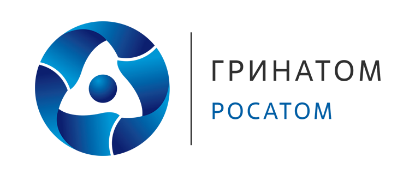 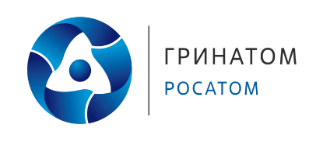 